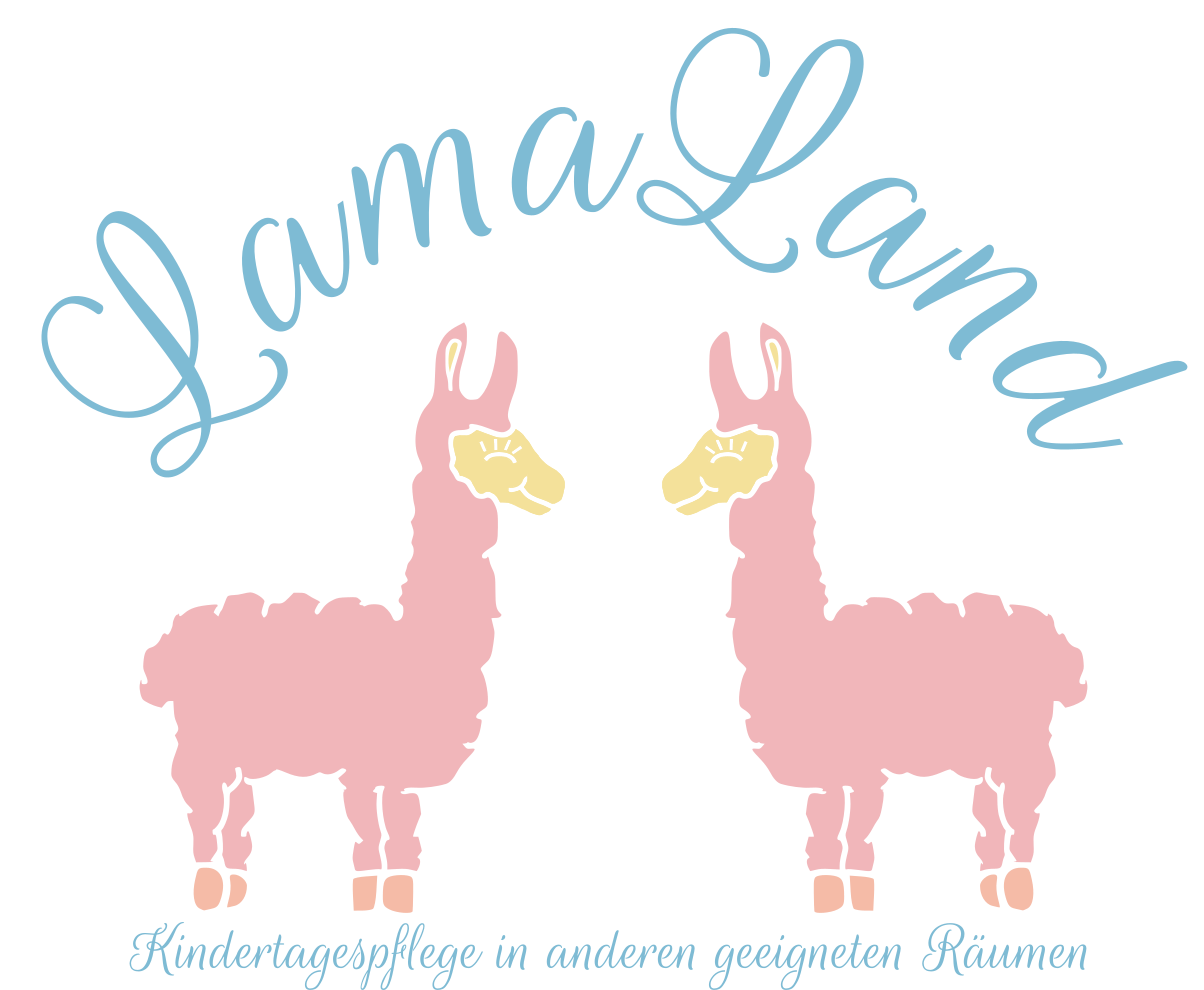   				   Bedarfsabfrage vom: 								                                (Datum)(Familienname)(Adresse)(Telefonnr./Handynr)(E-mail Adresse)(Familienname; Name; Geburtsdatum des Kindes)Gewünschter regulärer Betreuungsbeginn (ohne Eingewöhnung):Betreuungsumfang (Stunden pro Woche): Betreuungstage und Zeiten (Tage bitte ankreuzen und Zeiten angeben):Sonstige Anmerkungen: LamaLand – Bahnhofstraße 41   73271 Holzmaden0178/2830-5 65   lamaland.ld@gmail.com   www.lamaland.netMontagvonbisDienstagvonbisMittwochvonbisDonnerstagvonbisFreitagvonbis